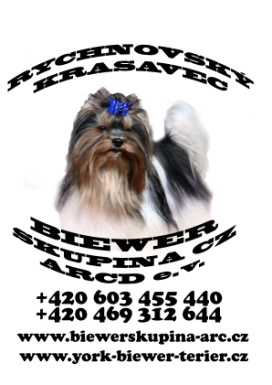                          ŽÁDOST O UDĚLENÍ TITULU ,,ŠAMPION“ BIEWER SKUPINY CZPlemenoJméno psaDat.narozeníRegistrace Číslo čipu/tetováníJméno chovateleJméno majiteleAdresa majiteleTelefon/emailLitiny 3 šampionátů /hodnocení z účasti na Rychnovském Krasavci      Kopie o zaplacení poplatkuDatum ----------------------------- Podpis žadatele ------------------------------